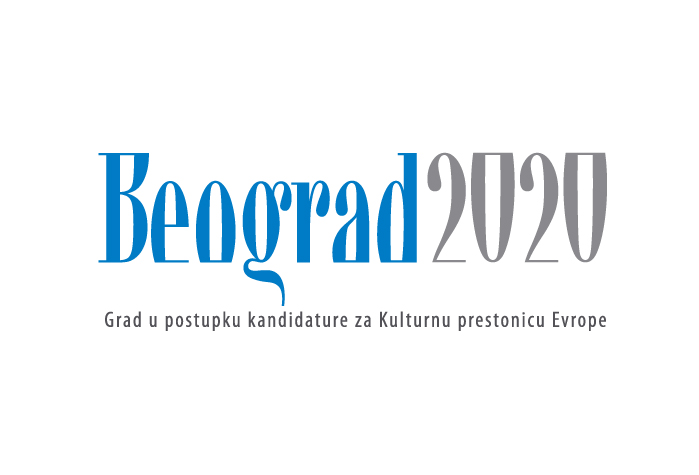 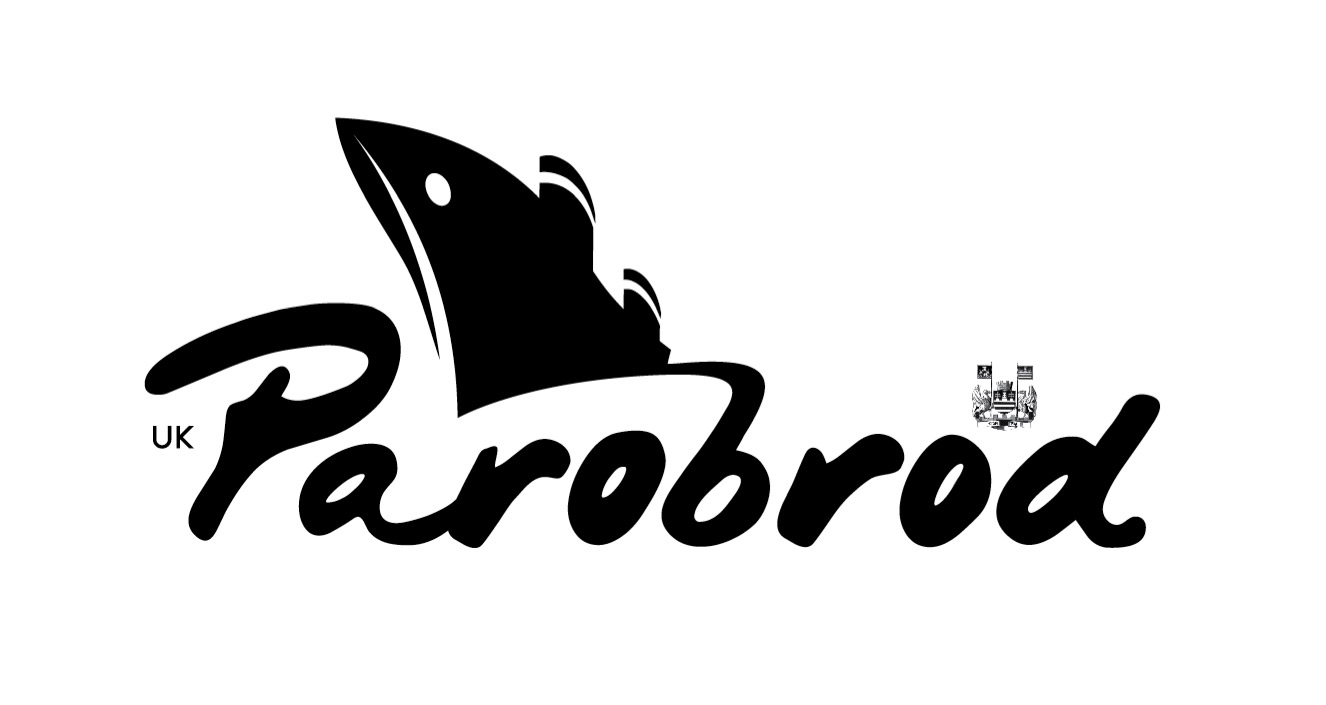 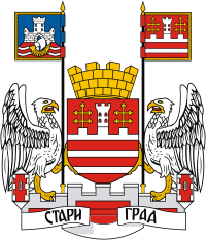 Konkurs za putovanje - ’’Turkultura“Formular za prijavu     Osnovni podaci o kandidatu:     Aktivnosti kandidata:     Podaci o putovanju:*Svojim potpisom potvrđujem da su podaci navedeni u formularu za prijavu tačni. Ime i prezimeDatum i mesto rođenjaJMBGBroj lične kartePrebivalište (adresa iz lične karte)Kontakt telefoniFiksni:Mob:E-mailZanimanjeKompanija(ukoliko ste zaposleni)Škola/fakultet(ukoliko ste učenik/student)Ostale aktivnosti(volontiranje,sport,umetnost,hobi...)Broj važećeg biometrijskog pasošaDatum i mesto izdavanja pasošaPotpis